Mini task – progress checkpoint 1Part AYou are about to participate in a school exchange with your sister school in Italy. You have just received an audio message from a student at the school, welcoming you and describing the structure of the day at your sister school. Provide a translation of the message for your family, so they will know an appropriate time to contact you while you are away. In your translation, include:the start and finish times of the school daywhen the student arrives at schoolthe time of the lunch breakwhat time the student gets home.____________________________________________________________________________________________________________________________________________________Part BCreate a written message reply in Italian, describing the structure of your day. ________________________________________________________________________________________________________________________________________________________________________________________________________________________________________________________________________________________________________For the teacherRemove this section before sharing this resource with students.AudioTranscriptBuongiorno a tutti! Benvenuti in Italia.Mi chiamo Mario, ho tredici anni.Abito a Milano, vicino a Genova, all’ovest di Venezia.La mia scuola comincia alle otto e venticinque. Arrivo alle otto e un quarto in autobus.Mangiamo alla mensa a mezzogiorno.La scuola finisce alle tre e mezza.Torno a casa alle quattro in macchina con la mia mamma.Differentiation examplesStudents requiring additional support – provide the transcript as a cloze passage for students to complete, with a word bank (if appropriate). © State of New South Wales (Department of Education), 2023The copyright material published in this resource is subject to the Copyright Act 1968 (Cth) and is owned by the NSW Department of Education or, where indicated, by a party other than the NSW Department of Education (third-party material).Copyright material available in this resource and owned by the NSW Department of Education is licensed under a Creative Commons Attribution 4.0 International (CC BY 4.0) license.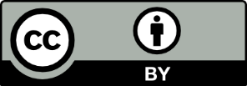 This licence allows you to share and adapt the material for any purpose, even commercially. Attribution should be given to © State of New South Wales (Department of Education), 2023.Material in this resource not available under a Creative Commons licence:the NSW Department of Education logo, other logos and trademark-protected materialmaterial owned by a third party that has been reproduced with permission. You will need to obtain permission from the third party to reuse its material.Links to third-party material and websitesPlease note that the provided (reading/viewing material/list/links/texts) are a suggestion only and implies no endorsement, by the New South Wales Department of Education, of any author, publisher, or book title. School principals and teachers are best placed to assess the suitability of resources that would complement the curriculum and reflect the needs and interests of their students.If you use the links provided in this document to access a third-party's website, you acknowledge that the terms of use, including licence terms set out on the third-party's website apply to the use which may be made of the materials on that third-party website or where permitted by the Copyright Act 1968 (Cth). The department accepts no responsibility for content on third-party websites.